Приложение № 7                                                                                                       към чл. 18, ал.2СПРАВКАЗА ПРОФЕСИОНАЛНАТА И ЕЗИКОВА КВАЛИФИКАЦИЯНА ЗАЕТИТЕ ЛИЦА В ЗАВЕДЕНИЕ ЗА ХРАНЕНЕ И РАЗВЛЕЧЕНИЯПриложение № 5към чл. 18, ал. 1ЗАЯВЛЕНИЕЗА КАТЕГОРИЗИРАНЕ  НА  ЗАВЕДЕНИЕ ЗА ХРАНЕНЕ И РАЗВЛЕЧЕНИЯПриложение № 9към чл. 18, ал. 2ФОРМУЛЯРЗА ОПРЕДЕЛЯНЕ НА КАТЕГОРИЯТА НАЗАВЕДЕНИЕ ЗА ХРАНЕНЕ И РАЗВЛЕЧЕНИЯДлъжностБройлицаОбразованиеОбразованиеОбразованиеОбразованиеОбразованиеОбразованиеЕзиковаквалификацияЕзиковаквалификацияЕзиковаквалификацияЕзиковаквалификацияДлъжностБройлицависшесредноспециалносредносредноосновноквал. ипреквал.курсове и/или стаж за управителяс два чужди   езикас един чужд езикбез чужд езикмин. познания по един чужд езикУправител на заведениеЗаместник управителГлавен готвач/сладкарЗаместник главен готвач/сладкарГотвач/сладкарСалонен управителСервитьорБарманОбщ бройОбщ бройСезонно заети (бр.)Сезонно заети (бр.)Сезонно заети (бр.)Сезонно заети (бр.)Сезонно заети (бр.)Целогодишно заети (бр.)Целогодишно заети (бр.)Целогодишно заети (бр.)Целогодишно заети (бр.)Целогодишно заети (бр.)Дата и мястоДата и мястоДата и мястоДата и мястоДата и мястоИме, фамилия, длъжностПодпис и печатИме, фамилия, длъжностПодпис и печатИме, фамилия, длъжностПодпис и печатИме, фамилия, длъжностПодпис и печатИме, фамилия, длъжностПодпис и печатИме, фамилия, длъжностПодпис и печатИме, фамилия, длъжностПодпис и печат1. Вх. № 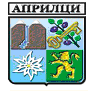 ДОКМЕТА НА ОБЩИНА  АПРИЛЦИ2.1. От (име, презиме, фамилия – собственик, изпълнителен директор, управител)2.1. От (име, презиме, фамилия – собственик, изпълнителен директор, управител)2.1. От (име, презиме, фамилия – собственик, изпълнителен директор, управител)2.1. От (име, презиме, фамилия – собственик, изпълнителен директор, управител)2.1. От (име, презиме, фамилия – собственик, изпълнителен директор, управител)2.1. От (име, презиме, фамилия – собственик, изпълнителен директор, управител)2.1. От (име, презиме, фамилия – собственик, изпълнителен директор, управител)2.1. От (име, презиме, фамилия – собственик, изпълнителен директор, управител)2.1. От (име, презиме, фамилия – собственик, изпълнителен директор, управител)2.2. ЕИК 2.2. ЕИК 2.2. ЕИК 2.2. ЕИК 3.1. Представител на (фирма на търговско дружество, едноличен търговец)3.1. Представител на (фирма на търговско дружество, едноличен търговец)3.1. Представител на (фирма на търговско дружество, едноличен търговец)3.1. Представител на (фирма на търговско дружество, едноличен търговец)3.1. Представител на (фирма на търговско дружество, едноличен търговец)3.1. Представител на (фирма на търговско дружество, едноличен търговец)3.1. Представител на (фирма на търговско дружество, едноличен търговец)3.1. Представител на (фирма на търговско дружество, едноличен търговец)3.1. Представител на (фирма на търговско дружество, едноличен търговец)2.3. ЕГН2.3. ЕГН2.3. ЕГН2.3. ЕГН4.1. Адрес на управление (община)4.1. Адрес на управление (община)4.1. Адрес на управление (община)4.1. Адрес на управление (община)4.2. (пощенски код) 4.2. (пощенски код) 4.2. (пощенски код)  4.3. (населено място) 4.3. (населено място) 4.3. (населено място) 4.3. (населено място) 4.3. (населено място) 4.3. (населено място)4.4.  (ж. к./кв.)                                              4.4.  (ж. к./кв.)                                              4.4.  (ж. к./кв.)                                              4.4.  (ж. к./кв.)                                              4.5. (булевард/ площад /улица)4.5. (булевард/ площад /улица)4.5. (булевард/ площад /улица)4.5. (булевард/ площад /улица)4.5. (булевард/ площад /улица)4.5. (булевард/ площад /улица)4.5. (булевард/ площад /улица)4.6. (№)4.6. (№)4.7. (блок)4.8. (вход) 4.9. (етаж)4.9. (етаж)4.10. (ап.)4.10. (ап.)4.11. (телефон /и4.11. (телефон /и4.11. (телефон /и4.12. ( факс)4.12. ( факс)4.12. ( факс)4.12. ( факс)5.1.Заведение за хранене и развлечения, подлежащо на категоризиране:5.1.Заведение за хранене и развлечения, подлежащо на категоризиране:5.1.Заведение за хранене и развлечения, подлежащо на категоризиране:5.1.Заведение за хранене и развлечения, подлежащо на категоризиране:5.1.Заведение за хранене и развлечения, подлежащо на категоризиране:5.1.Заведение за хранене и развлечения, подлежащо на категоризиране:5.1.Заведение за хранене и развлечения, подлежащо на категоризиране:5.1.Заведение за хранене и развлечения, подлежащо на категоризиране:5.1.Заведение за хранене и развлечения, подлежащо на категоризиране:5.1.Заведение за хранене и развлечения, подлежащо на категоризиране:5.1.Заведение за хранене и развлечения, подлежащо на категоризиране:5.1.Заведение за хранене и развлечения, подлежащо на категоризиране:5.1.Заведение за хранене и развлечения, подлежащо на категоризиране:5.2. Адрес на туристическия обект (населено място,булевард/площад/улица,№,телефон / и, електронна поща,интернет страница)5.2. Адрес на туристическия обект (населено място,булевард/площад/улица,№,телефон / и, електронна поща,интернет страница)5.2. Адрес на туристическия обект (населено място,булевард/площад/улица,№,телефон / и, електронна поща,интернет страница)5.2. Адрес на туристическия обект (населено място,булевард/площад/улица,№,телефон / и, електронна поща,интернет страница)5.2. Адрес на туристическия обект (населено място,булевард/площад/улица,№,телефон / и, електронна поща,интернет страница)5.2. Адрес на туристическия обект (населено място,булевард/площад/улица,№,телефон / и, електронна поща,интернет страница)5.2. Адрес на туристическия обект (населено място,булевард/площад/улица,№,телефон / и, електронна поща,интернет страница)5.2. Адрес на туристическия обект (населено място,булевард/площад/улица,№,телефон / и, електронна поща,интернет страница)5.2. Адрес на туристическия обект (населено място,булевард/площад/улица,№,телефон / и, електронна поща,интернет страница)5.2. Адрес на туристическия обект (населено място,булевард/площад/улица,№,телефон / и, електронна поща,интернет страница)5.2. Адрес на туристическия обект (населено място,булевард/площад/улица,№,телефон / и, електронна поща,интернет страница)5.2. Адрес на туристическия обект (населено място,булевард/площад/улица,№,телефон / и, електронна поща,интернет страница)5.2. Адрес на туристическия обект (населено място,булевард/площад/улица,№,телефон / и, електронна поща,интернет страница)5.3. Вид на обекта:5.3. Вид на обекта:5.3. Вид на обекта:5.4. Категория за която кандидатства:5.4. Категория за която кандидатства:5.4. Категория за която кандидатства:5.4. Категория за която кандидатства:5.4. Категория за която кандидатства:5.5.Общ брой места за сядане:5.5.Общ брой места за сядане:5.5.Общ брой места за сядане:5.5.Общ брой места за сядане:5.5.Общ брой места за сядане:5.3. Вид на обекта:5.3. Вид на обекта:5.3. Вид на обекта:5.4. Категория за която кандидатства:5.4. Категория за която кандидатства:5.4. Категория за която кандидатства:5.4. Категория за която кандидатства:5.4. Категория за която кандидатства:Брои места на открито:Брои места на открито:Брои места на открито:Брои места на открито:Брои места на закрито: 6.1. Приложени документи6.1. Приложени документи6.1. Приложени документи6.1. Приложени документи6.1. Приложени документи6.1. Приложени документи6.1. Приложени документи6.1. Приложени документи6.1. Приложени документи6.1. Приложени документи№ / Дата№ / Дата№ / Дата6.2.6.2.6.2.6.2.6.2.6.2.6.2.6.2.6.2.6.2.6.3.6.3.6.3.6.3.6.3.6.3.6.3.6.3.6.3.6.3.6.4.6.4.6.4.6.4.6.4.6.4.6.4.6.4.6.4.6.4.6.5.6.5.6.5.6.5.6.5.6.5.6.5.6.5.6.5.6.5.6.6.6.6.6.6.6.6.6.6.6.6.6.6.6.6.6.6.6.6.6.7.6.7.6.7.6.7.6.7.6.7.6.7.6.7.6.7.6.7.6.8.6.8.6.8.6.8.6.8.6.8.6.8.6.8.6.8.6.8.6.9.6.9.6.9.6.9.6.9.6.9.6.9.6.9.6.9.6.9.6.10.6.10.6.10.6.10.6.10.6.10.6.10.6.10.6.10.6.10.6.11.6.11.6.11.6.11.6.11.6.11.6.11.6.11.6.11.6.11.7. Дата и място7. Дата и място7. Дата и място7. Дата и място7. Дата и място8. Подпис и печат8. Подпис и печат8. Подпис и печат8. Подпис и печат8. Подпис и печат8. Подпис и печат8. Подпис и печат8. Подпис и печат1. Заведение за хранене и развлечения (наименование):1. Заведение за хранене и развлечения (наименование):1. Заведение за хранене и развлечения (наименование):1. Заведение за хранене и развлечения (наименование):1. Заведение за хранене и развлечения (наименование):1. Заведение за хранене и развлечения (наименование):1. Заведение за хранене и развлечения (наименование):1. Заведение за хранене и развлечения (наименование):1. Заведение за хранене и развлечения (наименование):1. Заведение за хранене и развлечения (наименование):1. Заведение за хранене и развлечения (наименование):1. Заведение за хранене и развлечения (наименование):1. Заведение за хранене и развлечения (наименование):1. Заведение за хранене и развлечения (наименование):1. Заведение за хранене и развлечения (наименование):1. Заведение за хранене и развлечения (наименование):1. Заведение за хранене и развлечения (наименование):1. Заведение за хранене и развлечения (наименование):1. Заведение за хранене и развлечения (наименование):1. Заведение за хранене и развлечения (наименование):1. Заведение за хранене и развлечения (наименование):1. Заведение за хранене и развлечения (наименование):1. Заведение за хранене и развлечения (наименование):1. Заведение за хранене и развлечения (наименование):ресторантресторантресторантресторантресторантресторантресторантзаведение за бързо обслужванезаведение за бързо обслужванезаведение за бързо обслужванезаведение за бързо обслужванезаведение за бързо обслужванезаведение за бързо обслужванезаведение за бързо обслужванезаведение за бързо обслужванезаведение за бързо обслужванезаведение за бързо обслужванезаведение за бързо обслужванезаведение за бързо обслужванепитейно заведениепитейно заведениепитейно заведениепитейно заведениепитейно заведениепитейно заведениепитейно заведениекафе-сладкарницакафе-сладкарницакафе-сладкарницакафе-сладкарницакафе-сладкарницакафе-сладкарницакафе-сладкарницабарбарбар2. Общ брой места :2. Общ брой места :2. Общ брой места :2. Общ брой места :2. Общ брой места :2. Общ брой места :2. Общ брой места :2. Общ брой места :2. Общ брой места :2. Общ брой места :на закрито:на закрито:на закрито:на закрито:на закрито:на закрито:на закрито:на закрито:на открито:на открито:на открито:на открито:на открито:на открито:3. Вид на заведението:3. Вид на заведението:3. Вид на заведението:3. Вид на заведението:самостоятелносамостоятелносамостоятелносамостоятелнов място за настаняване клас „А”в място за настаняване клас „А”в място за настаняване клас „А”в място за настаняване клас „А”в място за настаняване клас „А”в място за настаняване клас „А”в място за настаняване клас „А”в място за настаняване клас „А”в място за настаняване клас „А”в място за настаняване клас „А”в място за настаняване клас „Б”в място за настаняване клас „Б”в място за настаняване клас „Б”в място за настаняване клас „Б”в място за настаняване клас „Б”в място за настаняване клас „Б”в място за настаняване клас „Б”в място за настаняване клас „Б”в място за настаняване клас „Б”в място за настаняване клас „Б”4. Общ брой заети:4. Общ брой заети:4. Общ брой заети:4. Общ брой заети:целогодишно заети:целогодишно заети:целогодишно заети:целогодишно заети:целогодишно заети:целогодишно заети:целогодишно заети:целогодишно заети:целогодишно заети:целогодишно заети:сезонно заети:сезонно заети:сезонно заети:сезонно заети:сезонно заети:сезонно заети:сезонно заети:сезонно заети:сезонно заети:сезонно заети:5. Времетраене на работата:5. Времетраене на работата:5. Времетраене на работата:5. Времетраене на работата:5. Времетраене на работата:5. Времетраене на работата:5. Времетраене на работата:5. Времетраене на работата:5. Времетраене на работата:5. Времетраене на работата:5. Времетраене на работата:5. Времетраене на работата:5. Времетраене на работата:5. Времетраене на работата:5. Времетраене на работата:5. Времетраене на работата:5. Времетраене на работата:5. Времетраене на работата:5. Времетраене на работата:5. Времетраене на работата:5. Времетраене на работата:5. Времетраене на работата:5. Времетраене на работата:5. Времетраене на работата:целогодишно целогодишно целогодишно целогодишно целогодишно целогодишно сезонносезонносезонносезонносезонносезонносезонносезонносезонносезонносезонносезонносезонносезонно6. Досегашна категория :6. Досегашна категория :6. Досегашна категория :6. Досегашна категория :6. Досегашна категория :6. Досегашна категория :6. Досегашна категория :6. Досегашна категория :6. Досегашна категория :6. Досегашна категория :6. Досегашна категория :6. Досегашна категория :6. Досегашна категория :6. Досегашна категория :6. Досегашна категория :6. Досегашна категория :6. Досегашна категория :6. Досегашна категория :6. Досегашна категория :6. Досегашна категория :6. Досегашна категория :6. Досегашна категория :6. Досегашна категория :6. Досегашна категория :една звездаедна звездадве звездидве звездитри звездитри звездитри звездитри звездитри звездитри звездичетири звездичетири звездичетири звездичетири звездипет звездипет звездипет звездипет звездидве звездитри звездичетири звездипет звезди7. Категория , за която се кандидатства:7. Категория , за която се кандидатства:7. Категория , за която се кандидатства:7. Категория , за която се кандидатства:7. Категория , за която се кандидатства:7. Категория , за която се кандидатства:7. Категория , за която се кандидатства:7. Категория , за която се кандидатства:7. Категория , за която се кандидатства:7. Категория , за която се кандидатства:7. Категория , за която се кандидатства:7. Категория , за която се кандидатства:7. Категория , за която се кандидатства:7. Категория , за която се кандидатства:7. Категория , за която се кандидатства:7. Категория , за която се кандидатства:7. Категория , за която се кандидатства:7. Категория , за която се кандидатства:7. Категория , за която се кандидатства:една звездадве звездидве звездитри звездитри звездитри звездитри звездитри звездитри звездичетири звездичетири звездичетири звездичетири звездипет звезди8. Собственик на обекта (наименование, седалище и адрес на управление):8. Собственик на обекта (наименование, седалище и адрес на управление):8. Собственик на обекта (наименование, седалище и адрес на управление):8. Собственик на обекта (наименование, седалище и адрес на управление):8. Собственик на обекта (наименование, седалище и адрес на управление):8. Собственик на обекта (наименование, седалище и адрес на управление):8. Собственик на обекта (наименование, седалище и адрес на управление):8. Собственик на обекта (наименование, седалище и адрес на управление):8. Собственик на обекта (наименование, седалище и адрес на управление):8. Собственик на обекта (наименование, седалище и адрес на управление):8. Собственик на обекта (наименование, седалище и адрес на управление):8. Собственик на обекта (наименование, седалище и адрес на управление):8. Собственик на обекта (наименование, седалище и адрес на управление):8. Собственик на обекта (наименование, седалище и адрес на управление):8. Собственик на обекта (наименование, седалище и адрес на управление):8. Собственик на обекта (наименование, седалище и адрес на управление):8. Собственик на обекта (наименование, седалище и адрес на управление):ЕИК или ЕГН:ЕИК или ЕГН:ЕИК или ЕГН:ЕИК или ЕГН:ЕИК или ЕГН:ЕИК или ЕГН:ЕИК или ЕГН:9. Физическо или юридическо лице, извършващо дейност в обекта(наименование, седалище и адрес на управление):9. Физическо или юридическо лице, извършващо дейност в обекта(наименование, седалище и адрес на управление):9. Физическо или юридическо лице, извършващо дейност в обекта(наименование, седалище и адрес на управление):9. Физическо или юридическо лице, извършващо дейност в обекта(наименование, седалище и адрес на управление):9. Физическо или юридическо лице, извършващо дейност в обекта(наименование, седалище и адрес на управление):9. Физическо или юридическо лице, извършващо дейност в обекта(наименование, седалище и адрес на управление):9. Физическо или юридическо лице, извършващо дейност в обекта(наименование, седалище и адрес на управление):9. Физическо или юридическо лице, извършващо дейност в обекта(наименование, седалище и адрес на управление):9. Физическо или юридическо лице, извършващо дейност в обекта(наименование, седалище и адрес на управление):9. Физическо или юридическо лице, извършващо дейност в обекта(наименование, седалище и адрес на управление):9. Физическо или юридическо лице, извършващо дейност в обекта(наименование, седалище и адрес на управление):9. Физическо или юридическо лице, извършващо дейност в обекта(наименование, седалище и адрес на управление):9. Физическо или юридическо лице, извършващо дейност в обекта(наименование, седалище и адрес на управление):9. Физическо или юридическо лице, извършващо дейност в обекта(наименование, седалище и адрес на управление):9. Физическо или юридическо лице, извършващо дейност в обекта(наименование, седалище и адрес на управление):9. Физическо или юридическо лице, извършващо дейност в обекта(наименование, седалище и адрес на управление):9. Физическо или юридическо лице, извършващо дейност в обекта(наименование, седалище и адрес на управление):ЕИК или ЕГН:ЕИК или ЕГН:ЕИК или ЕГН:ЕИК или ЕГН:ЕИК или ЕГН:ЕИК или ЕГН:ЕИК или ЕГН:10. Дата, населено място:10. Дата, населено място:10. Дата, населено място:10. Дата, населено място:10. Дата, населено място:10. Дата, населено място:10. Дата, населено място:10. Дата, населено място:10. Дата, населено място:10. Дата, населено място:10. Дата, населено място:11. Подпис и печат:11. Подпис и печат:11. Подпис и печат:11. Подпис и печат:11. Подпис и печат:11. Подпис и печат:11. Подпис и печат:11. Подпис и печат:11. Подпис и печат:11. Подпис и печат:11. Подпис и печат:11. Подпис и печат:11. Подпис и печат: